            Colegio Américo Vespucio          4° Básico /PIE           LMVM/2020         Guía de aprendizaje Cuarto básico AActividad de percepción:Cuente el número de formas                                         que hay en cada columna. 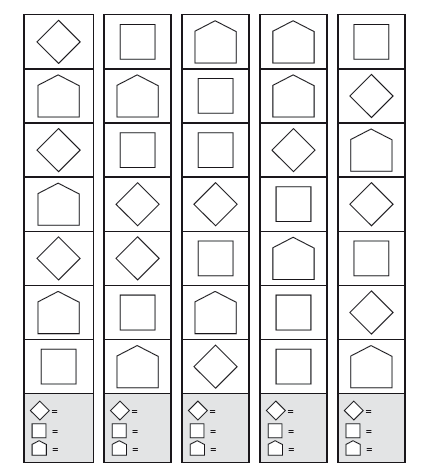 Actividad de atención:Rodea con un circulo solo los números que encuentres                                              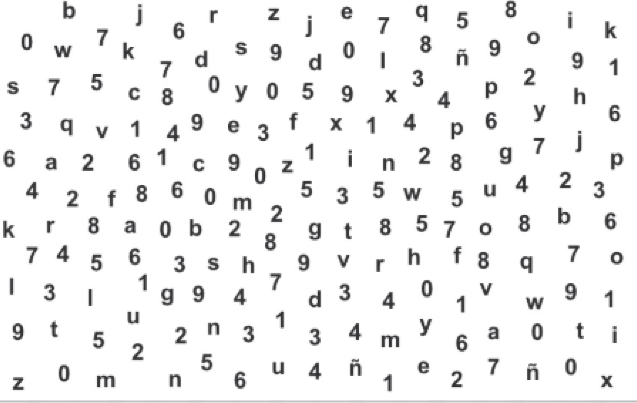 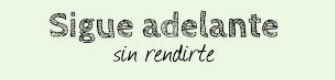                   NombreCursoFecha4° A _______ / _______ / ______